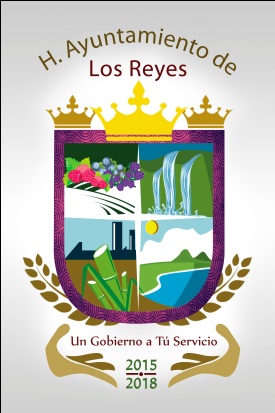 MUNICIPIO DE LOS REYES, MICHOACÁNFORMATO: FRACCIÓN II (SERVICIOS)* Atribuciones por unidad administrativa: En este indicador el usuario deberá conocer todas las actividades que de acuerdo a las atribuciones legales del sujeto obligado, realizan los funcionarios que laboran para dicho sujeto obligado. Nombre del trámite o servicioNombre de la unidad administrativa responsable de otorgar el servicio.Descripción y objetivo del trámite o servicioRequisitos para realizar servicio o trámiteComprobante a obtenerTiempo de respuestaVigencia del comprobante a obtenerVínculo al o los formatos respectivosCosto o la especificación de que es gratuitoVínculo a la norma que prevé el costoUbicación del área responsabley teléfono Horario de atención al público PredialTESORERIARealizar el Pago de PredialRecibo anterior o nombre exacto y completo del propietario.reciboInmediatoPendienteNo existeDesde $184.00 en urbano En Rustico $172.00LEY DE INGRESOSPORTAL GUERRERO #2 COL. CENTRO 354-54-2-08-019:00 A 2:00Licencia de Apertura de NegocioTESORERIAObtención de la Licencia de Apertura de NegocioComprobante de domicilio del negocio, Identificación oficial (IFE, Pasaporte Vigente, Cartilla del Servicio Militar, Matricula Consular, Cedula Profesional. En el caso de extranjeros, documento migratorioLicenciaInmediatoPendienteNo existeDesde $ 1000 LEY DE INGRESOSPORTAL GUERRERO #2 COL. CENTRO 354-54-2-08-019:00 A 2:00Licencia de ReselloTESORERIAObtención de la Licencia de ReselloPresentar licencia y recibo anteriorLicenciaInmediatoPendienteNo existeDesde $500LEY DE INGRESOSPORTAL GUERRERO #2 COL. CENTRO 354-54-2-08-019:00 A 2:00Venta de Formatos para CartasTESORERIAObtención del Formato RequeridoCartaInmediatoPendienteNo existe $30.00LEY DE INGRESOSPORTAL GUERRERO #2 COL. CENTRO 354-54-2-08-019:00 A 2:00Pago de Permisos de Construcción y Servicios de UrbanismoTESORERIARealizar el pago de Permisos de Construcción y Servicios de UrbanismoPermisosInmediatoPendienteNo existeEn base a la superficie de construcción. LEY DE INGRESOSPORTAL GUERRERO #2 COL. CENTRO 354-54-2-08-019:00 A 2:00Pago de Refrendo de Propiedad de PanteónTESORERIARealizar el pago de Referendo de Propiedad de PanteónTítulo de propiedad y/o Recibo de último pagoRefrendoInmediatoPendienteNo existe $ 120.00 y adulto mayor $100.00LEY DE INGRESOSPORTAL GUERRERO #2 COL. CENTRO 354-54-2-08-019:00 A 2:00Pago de Arrendamiento de Locatarios de MercadosTESORERIARealizar el pago de Arrendamiento de Locatarios de MercadoLicencia anterior y/o Recibo de pago anteriorLicenciaInmediatoPendienteNo existe $150.00 xm2LEY DE INGRESOSPORTAL GUERRERO #2 COL. CENTRO 354-54-2-08-019:00 A 2:00Pago de Multas de TransitoTESORERIARealizar el Pago de Multas de TransitoInfracción de transitoReciboInmediatoPendienteNo existeEn seguridad publicaLEY DE INGRESOSPORTAL GUERRERO #2 COL. CENTRO 354-54-2-08-019:00 A 2:00Pago de Multas por Infracciones AdministrativasTESORERIARealizar el pago de Multas por Infracciones AdministrativasTraer circular y/o documento entregadoRecibosInmediatoPendienteNo existeSeguridad publicaLEY DE INGRESOSPORTAL GUERRERO #2 COL. CENTRO 354-54-2-08-019:00 A 2:00Pago de Permisos para Fiestas en SalonesTESORERIARealizar el pago de Permisos para Fiestas en SalonesNombre y dirección del Salón, Nombre del responsable, HorarioRecibosInmediatoPendienteNo existe$ 150, en quintas y salones pequeños y $300 en los otrosLEY DE INGRESOSPORTAL GUERRERO #2 COL. CENTRO 354-54-2-08-019:00 A 2:00Pago de Registros de señales, marcas y herrajesTESORERIARealizar el pago de Registros, marcas y herrajesRecibosInmediatoPendienteNo existe $58.00LEY DE INGRESOSPORTAL GUERRERO #2 COL. CENTRO 354-54-2-08-019:00 A 2:00Fecha de actualización de la informaciónÁrea productora de informaciónResponsable de acceso a la información pública05/04/2016TESORERIAC.P ALDA BERENICE ABARCA VIDALES Encargada de acceso a la información